receita de família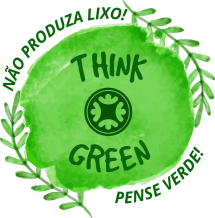 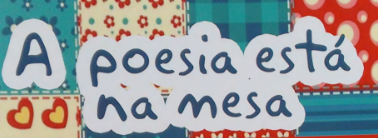 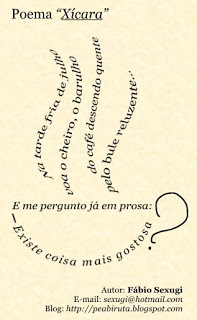 	As receitas enviadas por vocês são sensacionais. Todas as famílias têm uma história para contar... e como são saborosas, carinhosas, afetivas. 	No meio de tanta comida reconfortante, pudemos ainda estudar sobre a evolução dos utensílios de cozinha e como a humanidade evoluiu através da alimentação. 	Sobra, portanto, energia para reunirmos tanto conhecimentos nesta fase 4. 	Receitas de família é um bom tema para você desenvolver um dos seguintes tipos de texto (escolha um):a) poema sobre alimentos e seu poder de reunir pessoas, tanto no preparo como durante as refeições; b) receita poética – texto no qual você pode unir a tipologia textual de receitas e expressar sobre como as refeições em família são realizadas.c) infográfico ilustrado apresentando, no mínimo, os itens citados abaixo. 	Qualquer que seja sua escolha, apresente os seguintes conceitos: * Para os itens a ou b, utilize o formulário da página seguinte. * Para o item c, use papel a4, com margens de 2cm em cada lado. 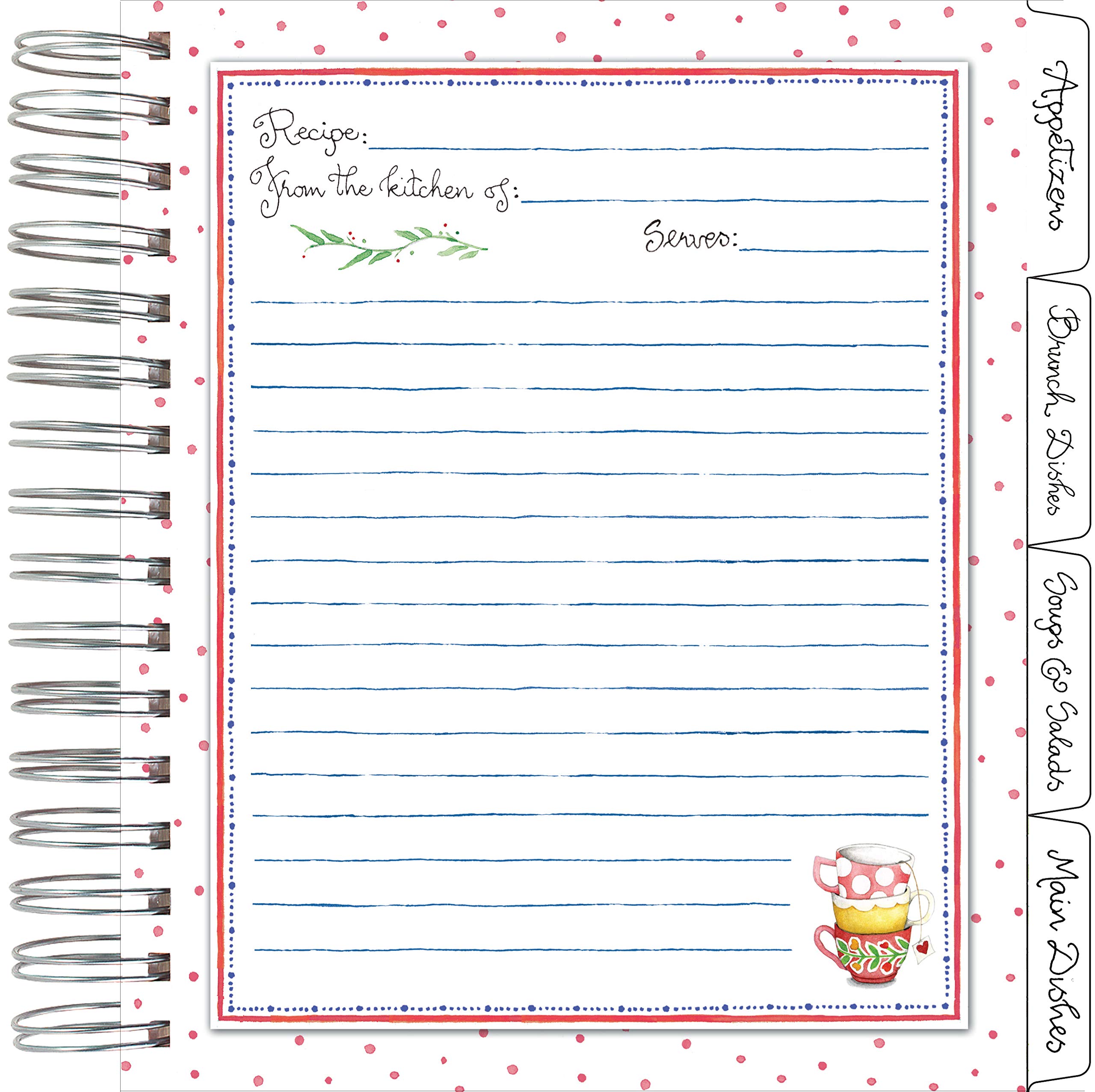 